Dear Sir/Madam,1	I am pleased to inform you that the International Telecommunication Union (ITU) is organizing a workshop on “Zero trust and software supply chain security” at the Korea International Exhibition Center (KINTEX), Goyang, Republic of Korea on 28 August 2023.The workshop is kindly hosted by the Ministry of Science and ICT of the Republic of Korea and will precede the meeting of ITU-T Study Group 17 (29 August to 8 September 2023) taking place at the same venue. Remote participation will be provided for the workshop. The workshop will be held in English only.2	In today's interconnected and rapidly evolving digital landscape, cyber threats have become increasingly sophisticated, with attackers targeting vulnerabilities in software supply chains to compromise systems and steal sensitive data. Zero Trust is a new strategic cybersecurity approach that secures an enterprise through removing implicit trust and continuously evaluating every stage of digital interactions. Software supply chain security focuses on the risk management during the lifecycle of the software for all related stakeholders including software vendors and users. By integrating Zero Trust principles into software supply chain security, organizations can establish a resilient defence against cyber threats.3	The objectives of this workshop include, but are not limited to: providing an overview of Zero Trust and software supply chain security with insights into the new and emerging threats in these areas; identifying technical countermeasures and organizational controls to effectively mitigate the identified threats; showcasing on-going activities among relevant ITU-T study groups and other organizations in these areas; andidentifying a way forward and providing suggestions to ITU-T Study Group 17 on potential topics of study in the future related to Zero Trust and software supply chain security.
5	Participation in the workshop is open to ITU Member States, Sector Members, Associates and Academic Institutions and to any individual from a country that is a member of ITU who wishes to contribute to the work. Participation is free of charge and open to all. No fellowships will be granted for the workshop.5	All relevant Information pertaining to the workshop including the draft programme will be made available on the event website here: https://www.itu.int/en/ITU-T/Workshops-and-Seminars/2023/0828/Pages/default.aspx. The event webpage will be updated regularly as more information becomes available. Participants are encouraged to check the webpage periodically for updates.6	General information for participants, including hotel accommodation, transportation and visa requirements is available on the ITU website mentioned above. Registration is mandatory for all participants planning to attend the workshop. You are invited to complete the online registration form at: https://www.itu.int/net4/CRM/xreg/web/registration.aspx?Event=C-00012439 as soon as possible. Early registration is encouraged for onsite attendance and, to enable TSB to make the necessary arrangements concerning the organization of the workshop, registration for on-site attendance is requested to be completed by 21 August 2023 at the latest. Please note that pre-registration of participants for our events is carried out exclusively online.7	I would remind you that citizens of some countries are required to obtain a visa in order to enter and spend any time in the Republic of Korea. The visa must be obtained from the office (embassy or consulate) representing the Republic of Korea in your country or, if there is no such office in your country, from the one that is closest to the country of departure.  Visa processing and approval may take some time, it is therefore suggested to check directly with the appropriate representation and apply early. Additional information on visa requirements is available on the event webpage under the section “Practical Information”.Yours faithfully,Seizo Onoe 
Director of the Telecommunication
Standardization Bureau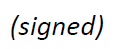 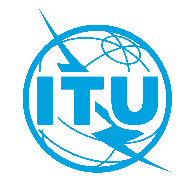 International telecommunication unionTelecommunication Standardization BureauInternational telecommunication unionTelecommunication Standardization BureauGeneva, 1 June 2023Geneva, 1 June 2023Ref: TSB Circular 106
TSB Events/XYTo:-	Administrations of Member States of the Union;-	ITU-T Sector Members;-	ITU-T Associates;-	ITU AcademiaCopy to:-	The Chairmen and Vice-Chairmen of Study Groups;-	The Director of the Telecommunication Development Bureau;-	The Director of the Radiocommunication Bureau;-	The Director of the ITU Regional Office for Asia and the PacificTo:-	Administrations of Member States of the Union;-	ITU-T Sector Members;-	ITU-T Associates;-	ITU AcademiaCopy to:-	The Chairmen and Vice-Chairmen of Study Groups;-	The Director of the Telecommunication Development Bureau;-	The Director of the Radiocommunication Bureau;-	The Director of the ITU Regional Office for Asia and the PacificContact:Xiaoya YangTo:-	Administrations of Member States of the Union;-	ITU-T Sector Members;-	ITU-T Associates;-	ITU AcademiaCopy to:-	The Chairmen and Vice-Chairmen of Study Groups;-	The Director of the Telecommunication Development Bureau;-	The Director of the Radiocommunication Bureau;-	The Director of the ITU Regional Office for Asia and the PacificTo:-	Administrations of Member States of the Union;-	ITU-T Sector Members;-	ITU-T Associates;-	ITU AcademiaCopy to:-	The Chairmen and Vice-Chairmen of Study Groups;-	The Director of the Telecommunication Development Bureau;-	The Director of the Radiocommunication Bureau;-	The Director of the ITU Regional Office for Asia and the PacificTel:+41 22 730 6206To:-	Administrations of Member States of the Union;-	ITU-T Sector Members;-	ITU-T Associates;-	ITU AcademiaCopy to:-	The Chairmen and Vice-Chairmen of Study Groups;-	The Director of the Telecommunication Development Bureau;-	The Director of the Radiocommunication Bureau;-	The Director of the ITU Regional Office for Asia and the PacificTo:-	Administrations of Member States of the Union;-	ITU-T Sector Members;-	ITU-T Associates;-	ITU AcademiaCopy to:-	The Chairmen and Vice-Chairmen of Study Groups;-	The Director of the Telecommunication Development Bureau;-	The Director of the Radiocommunication Bureau;-	The Director of the ITU Regional Office for Asia and the PacificFax:+41 22 730 5853To:-	Administrations of Member States of the Union;-	ITU-T Sector Members;-	ITU-T Associates;-	ITU AcademiaCopy to:-	The Chairmen and Vice-Chairmen of Study Groups;-	The Director of the Telecommunication Development Bureau;-	The Director of the Radiocommunication Bureau;-	The Director of the ITU Regional Office for Asia and the PacificTo:-	Administrations of Member States of the Union;-	ITU-T Sector Members;-	ITU-T Associates;-	ITU AcademiaCopy to:-	The Chairmen and Vice-Chairmen of Study Groups;-	The Director of the Telecommunication Development Bureau;-	The Director of the Radiocommunication Bureau;-	The Director of the ITU Regional Office for Asia and the PacificE-mail:tsbsg17@itu.int tsbevents@itu.intTo:-	Administrations of Member States of the Union;-	ITU-T Sector Members;-	ITU-T Associates;-	ITU AcademiaCopy to:-	The Chairmen and Vice-Chairmen of Study Groups;-	The Director of the Telecommunication Development Bureau;-	The Director of the Radiocommunication Bureau;-	The Director of the ITU Regional Office for Asia and the PacificTo:-	Administrations of Member States of the Union;-	ITU-T Sector Members;-	ITU-T Associates;-	ITU AcademiaCopy to:-	The Chairmen and Vice-Chairmen of Study Groups;-	The Director of the Telecommunication Development Bureau;-	The Director of the Radiocommunication Bureau;-	The Director of the ITU Regional Office for Asia and the PacificSubject:ITU Workshop on “Zero Trust and Software Supply Chain Security”(Goyang, Republic of Korea, 28 August 2023)ITU Workshop on “Zero Trust and Software Supply Chain Security”(Goyang, Republic of Korea, 28 August 2023)ITU Workshop on “Zero Trust and Software Supply Chain Security”(Goyang, Republic of Korea, 28 August 2023)